Publicado en Madrid el 27/07/2021 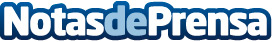 Sólo se necesitan 7 días para empezar a recuperar la vitalidad del cabelloSon múltiples los factores que pueden dañar el cabello y mostrarlo seco, apagado, castigado y sin fuerza. Para ayudar a mantener el cabello sano, brillante, suave y con cuerpo, Nu Skin, firma norteamericana líder mundial en productos de belleza para cuerpo, rostro y cabello y especializada en el antienvejecimiento, presenta su gama Nu Skin Hair Care. Una rutina de belleza capilar que corrige y previene los daños producidos por agresores mecánicos, medioambientales y biológicos desde la primera semanaDatos de contacto:Nu Skin España+34 910 601 541Nota de prensa publicada en: https://www.notasdeprensa.es/solo-se-necesitan-7-dias-para-empezar-a Categorias: Nacional Moda Consumo Belleza Biología http://www.notasdeprensa.es